Publicado en  el 10/01/2017 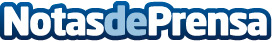 Uber presenta una nueva herramienta para analizar el tráfico en las ciudadesUber Movement permite descubrir patrones y analizar el impacto de las horas punta, eventos puntuales y cierres de carreteras en ciudades de todo el mundoDatos de contacto:Nota de prensa publicada en: https://www.notasdeprensa.es/uber-presenta-una-nueva-herramienta-para Categorias: Automovilismo Dispositivos móviles Industria Automotriz http://www.notasdeprensa.es